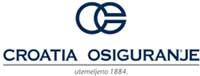 CROATIA osiguranje d.d.Miramarska 2210 000 ZagrebGODIŠNJI DOKUMENT OBJAVLJENIH INFORMACIJA ZA 2012. GODINUSukladno članku 364. Zakona o tržištu kapitala i smjernicama Hrvatske agencije za nadzor financijskih usluga, CROATIA osiguranje d.d. objavljuje Godišnji dokument objavljenih informacija za 2012. godinu.Ovaj dokument sadrži i upućuje na informacije za 2012. godinu koje je CROATIA osiguranje d.d., sukladno Zakonu o tržištu kapitala (NN br. 88/08, 146/08, 74/09) objavila ili učinila dostupnim javnosti na jedan ili više propisanih načina putem Zagrebačke burze, internetske stranice CROATIA osiguranja d.d., HINA OTS-a, te su istovremeno dostavljene u Službeni registar propisanih informacija pri Hrvatskoj agenciji za nadzor financijskih usluga.U Zagrebu, 15. ožujka 2013. godineOdgovorne osobe:Direktor Službe za marketing		        		 Direktor Ureda Upravei korporativne komunikacije				        Hrvoje Odak 						       Boris RozićKontakt podaci:CROATIA osiguranje d.d.Ured UpraveSlužba za marketing i korporativne komunikacijeMiramarska 22, 10 000 Zagrebe-mail: korporativne.komunikacije@crosig.hrTel: +385 1 633 2328Fax: +385 1 633 2027www.crosig.hr REDNI BROJOBJAVLJENA INFORMACIJADATUM OBJAVEMJESTO NA KOJEM JE INFORMACIJA OBJAVLJENA1.Priopćenje za javnost – Izabran član Nadzornog odbora CROATIA osiguranja d.d.09.02.2012.ZSE, HANFA, HINA-OTS, www.crosig.hr 2.Press release – Member of the Supervisory Board of CROATIA osiguranja d.d. elected – engl.09.02.2012.ZSE3.Priopćenje za javnost – Najava sjednice Nadzornog odbora CROATIA osiguranja d.d.09.02.2012.ZSE, HANFA, HINA-OTS, www.crosig.hr  4.Announcement – Meeting of the Supervisory Board of CROATIA osiguranje d.d. – engl.09.02.2012.ZSE5.Priopćenje za javnost – Održana sjednica Nadzornog odbora CROATIA osiguranja d.d.10.02.2012.ZSE, HANFA, HINA-OTS, www.crosig.hr 6.Press release – Meeting of the Supervisory Board of CROATIA osiguranja d.d.held – engl.10.02.2012.ZSE7.Priopćenje za javnost – Rezultati poslovanja CROATIA osiguranja d.d. za 2011. godinu14.02.2012.ZSE, HANFA, HINA-OTS, www.crosig.hr 8.Priopćenje za javnost OTS – Rezultati poslovanja CROATIA osiguranja d.d. za 2011. godinu14.02.2012.HANFA, HINA-OTS9.Kvartalno izvješće za 4Q., nerevidirano, konsolidirano, 2011. godina14.02.2012.ZSE, HANFA, www.crosig.hr10.Kvartalno izvješće za 4Q., nerevidirano, nekonsolidirano, 2011. godina14.02.2012.ZSE, HANFA, www.crosig.hr 11.Press release – Business results in 2011 – engl.15.02.2012.ZSE12.Priopćenje za javnost – Izabran član Nadzornog odbora CROATIA osiguranja d.d.20.02.2012.HANFA SRPI13.Priopćenje za javnost – Najava sjednice Nadzornog odbora CROATIA osiguranja d.d.20.02.2012.HANFA SRPI14.Priopćenje za javnost – Održana sjednica Nadzornog odbora CROATIA osiguranja d.d.20.02.2012.HANFA SRPI15.Priopćenje za javnost – Najava sjednice Nadzornog odbora CROATIA osiguranja d.d.26.04.2012.ZSE, HANFA, HINA-OTS, www.crosig.hr 16.Press release – Meeting of the Supervisory Board of CROATIA osiguranje d.d.– engl.26.04.2012.ZSE 17.Godišnji dokument objavljenih informacija za 2011. godinu27.04.2012.ZSE, HANFA, www.crosig.hr 18.Annual document of publicly disclosed information for 2011.,engl.27.04.2012.ZSE19.Godišnji upitnik Kodeks korporativnog upravljanja za 2011. godinu27.04.2012.ZSE, HANFA, www.crosig.hr 20.Annual Questionnaire Corporate Governance  Code for 2011,engl.27.04.2012.ZSE21.Priopćenje za javnost – Održana sjednica Nadzornog odbora CROATIA osiguranja d.d.27.04.2012.ZSE, HANFA, HINA-OTS, www.crosig.hr 22.Ispravak Godišnjeg Kodeksa korporativnog upravljanja za 2011.27.04.2012.ZSE, www.crosig.hr , HANFA23.Priopćenje za javnost - Rezultati poslovanja za prvo tromjesečje 2012. godine27.04.2012.ZSE, HINA-OTS, www.crosig.hr  24.Press release - Business report for 1st quarter of 2012,engl.27.04.2012.ZSE25.Priopćenje za javnost OTS – financijska izvješća za 1Q 2012.27.04.2012.HINA-OTS26.Press release – Meeting of the Supervisory Board of CROATIA osiguranja d.d. held – engl.02.05.2012.ZSE27.Correction of Annual Questionnaire Corporate Governance Code for 2011,engl.02.05.2012.ZSE28.Poziv za 36. Glavnu skupštinu02.05.2012.ZSE, HANFA, HINA-OTS, www.crosig.hr30.36th General Meeting notice,engl.02.05.2012.ZSE31.Priopćenje za javnost – odluke 36. Glavne skupštine CROATIA osiguranje d.d.18.06.2012.ZSE, HANFA, HINA-OTS, www.crosig.hr 32.Priopćenje za javnost – Održana konstituirajuća sjednica Nadzornog odbora CROATIA osiguranja d.d.18.06.2012.ZSE, HANFA, HINA-OTS, www.crosig.hr33.Press release – 36th General Meeting decisions,engl.19.06.2012.ZSE34.Press release-The Constitutive Session of the Supervisory Bord of CROATIA osiguranje d.d.-engl.19.06.2012.ZSE35.Priopćenje za javnost - Najava sjednice Nadzornog odbora CROATIA osiguranja d.d.26.06.2012.ZSE, HANFA, HINA-OTS, www.crosig.hr36.Press release – Meeting of the Supervisory Board of CROATIA osiguranje d.d.– engl.27.06.2012.ZSE37.Priopćenje za javnost - Održana sjednica Nadzornog odbora CROATIA osiguranja d.d.27.06.2012.ZSE, HANFA, HINA-OTS, www.crosig.hr38.Press release – Meeting of the Supervisory Board of CROATIA osiguranja d.d. held – engl.27.06.2012.ZSE39.Priopćenje za javnost – Najava sjednice Nadzornog odbora CROATIA osiguranja d.d.25.07.2012.ZSE, HANFA, HINA-OTS, www.crosig.hr40.Press release – Meeting of the Supervisory Board of CROATIA osiguranje d.d.– engl.26.07.2012.ZSE41.Održana sjednica Nadzornog odbora CROATIA osiguranja d.d.30.07.2012.ZSE, HANFA, HINA-OTS, www.crosig.hr42.Press release – Meeting of the Supervisory Board of CROATIA osiguranja d.d. held – engl.30.07.2012.ZSE43.Priopćenje za javnost - Održana sjednica Nadzornog odbora CROATIA osiguranja d.d.30.07.2012.ZSE, HANFA, HINA-OTS, www.crosig.hr44.Press release – Meeting of the Supervisory Board of CROATIA osiguranja d.d. held – engl.30.07.2012.ZSE45.Financijski izvještaj za I-VI 2012. godine, nerevidirani, nekonsolidirani30.07.2012.ZSE, HANFA, www.crosig.hr46.Financijski izvještaj za I-VI 2011. godine, nerevidirani, konsolidirani30.07.2012.ZSE, HANFA, www.crosig.hr47.Priopćenje za javnost – rezultati za drugo tromjesečje i prvo polugodište 2012. godine30.07.2012.ZSE, HANFA, HINA-OTS, www.crosig.hr48.Priopćenje za HINA OTS – objava financijskih izvještaja CROATIA osiguranja za razdoblje I-VI 2012. godine30.07.2012.HINA OTS49.Press release – Business report for 2nd quarter and 1st half of 2012 – engl.30.07.2012.ZSE50.Press release HINA OTS – Business report of CROATIA osiguranje d.d. I-VI 2012– engl.30.07.2012.ZSE51.Semiannual report 1H, unaudited, non consolidated 201231.07.2012.ZSE52.Semiannual report 1H, unaudited, consolidated 201231.07.2012.ZSE53.Poziv za 37. Glavnu skupštinu03.08.2012.ZSE, HANFA, HINA-OTS, www.crosig.hr54.37th General Meeting notice,engl.03.08.2012.ZSE55.Priopćenje za javnost – Nova Uprava CROATIA osiguranja d.d.03.09.2012.ZSE, HANFA, HINA-OTS, www.crosig.hr56.Press release – New Management Board of CROATIA osiguranje d.d.04.09.2012.ZSE57.Priopćenje za javnost – Najava sjednice Nadzornog odbora CROATIA osiguranja d.d.13.09.2012.ZSE, HANFA, HINA-OTS, www.crosig.hr58.Press release – Meeting of the Supervisory Board of CROATIA osiguranje d.d.– engl.14.09.2012.ZSE59.Priopćenje za javnost - Održana sjednica Nadzornog odbora CROATIA osiguranja d.d.14.09.2012.ZSE, HANFA, HINA-OTS, www.crosig.hr60.Press release – Meeting of the Supervisory Board of CROATIA osiguranja d.d. held – engl.14.09.2012.ZSE61.Press release – The Supervisory Bord of CROATIA osiguranje d.d. has decided not to file an appeal against the judgement passed by the Commercial Court of Zagreb17.09.2012.ZSE62.Priopćenje za javnost – Nadzorni odbor CROATIA osiguranja d.d. odlučio da se neće žaliti na presudu Trgovačkog suda u Zagrebu25.09.2012.ZSE, HANFA, HINA-OTS, www.crosig.hr63.Priopćenje za javnost – Najava sjednice Nadzornog odbora CROATIA osiguranja d.d.26.09.2012.ZSE, HANFA, HINA-OTS, www.crosig.hr 64.Press release – Meeting of the Supervisory Board of CROATIA osiguranje d.d.– engl.26.09.2012.ZSE65.Objava povlaštene informacije-  Priopćenje o presudi Trgovačkog suda u Zagrebu u postupku tužitelja Kraš d.d. protiv Croatia osiguranja d.d.26.09.2012.ZSE, HANFA, HINA-OTS, www.crosig.hr66.Notice on privileged information – The decision of the Commercial Court in Zagreb in the legal case of Kraš d.d. against Croatia osiguranje d.d.26.09.2012.ZSE67.Priopćenje za javnost - Održana sjednica Nadzornog odbora CROATIA osiguranja d.d.27.09.2012.ZSE, HANFA, HINA-OTS, www.crosig.hr68.Press release – Meeting of the Supervisory Board of CROATIA osiguranja d.d. held – engl.28.09.2012.ZSE69.Priopćenje za javnost – odluke 37. Glavne skupštine CROATIA osiguranje d.d.28.09.2012.ZSE, HANFA, HINA-OTS, www.crosig.hr70.Press release – 37th General Meeting decisions,engl.28.09.2012.ZSE71.Priopćenje za javnost – Najava sjednice Nadzornog odbora CROATIA osiguranja d.d.29.10.2012.ZSE, HANFA, HINA-OTS, www.crosig.hr 72.Press release – Meeting of the Supervisory Board of CROATIA osiguranje d.d.– engl.29.10.2012.ZSE73.Priopćenje za javnost - Održana sjednica Nadzornog odbora CROATIA osiguranja d.d.30.10.2012.ZSE, HANFA, HINA-OTS, www.crosig.hr 74.Press release – Meeting of the Supervisory Board of CROATIA osiguranja d.d. held – engl.30.10.2012.ZSE75.Priopćenje za javnost – rezultati za treće tromjesečje 2012. godine30.10.2012.ZSE, www.crosig.hr 76.Priopćenje za HINA OTS – objava financijskih izvještaja CROATIA osiguranja za razdoblje I-IX 2012. godine30.10.2012.HINA OTS77.Devetomjesečno izvješće 3Q, nerevidirano, nekosolidirano, 2012. godina30.10.2012.ZSE, HANFA, www.crosig.hr78.Devetomjesečno izvješće 3Q, nerevidirano, kosolidirano, 2012. godina30.10.2012.ZSE, HANFA, www.crosig.hr79.Third quarter 3q, unaudited, non consolidated, 2012 – engl.30.10.2012.ZSE80.Third quarter 3q, unaudited, consolidated, 2012 – engl.30.10.2012.ZSE81.Priopćenje za javnost – rezultati za treće tromjesečje 2012. godine - dopuna30.10.2012.ZSE, www.crosig.hr    82.Press release – Business report for 3rd quarter of 2012 – engl.31.10.2012.ZSE83.Priopćenje– Obavijest o sudjelovanu u javnoj ponudi dionica Uljanika d.d.23.11.2012.ZSE, HANFA, HINA-OTS, www.crosig.hr84.Press release – Participation in the public offering of the Uljanik d.d. stock26.11.2012.ZSE85.Priopćenje za javnost – Najava sjednice Nadzornog odbora CROATIA osiguranja d.d.11.12.2012.ZSE, HANFA, HINA-OTS, www.crosig.hr 86.Press release – Meeting of the Supervisory Board of CROATIA osiguranje d.d.– engl.11.12.2012.ZSE87.Priopćenje za javnost - Održana sjednica Nadzornog odbora CROATIA osiguranja d.d.18.12.2012.ZSE, HANFA, HINA-OTS, www.crosig.hr88.Press release – Meeting of the Supervisory Board of CROATIA osiguranja d.d. held – engl.18.12.2012.ZSE89.Obavijest o namjeri objave dobrovoljne ponude za preuzimanje Croatia Lloyda d.d., Zagreb19.12.2012.ZSE, HANFA, HINA-OTS, www.crosig.hr90.Notice of the intention to make a voluntary tender offer for the takeover of Croatia Lloyd d.d., Zagreb20.12.2012.ZSE